	ข้าพเจ้านาย/นาง/นางสาว ...…………………...........................…….....................  ศูนย์  สำนัก  แผนก  ฝ่าย …………...........................................มีความประสงค์จะขอดำเนินการ     จัดฝึกอบรมและพัฒนาบุคลากรในหน่วยงาน (On The Job Training and Development)			     จัดอบรมและพัฒนาบุคลากรภายใน (Internal Training and Development)			     เข้าร่วมฝึกอบรมและพัฒนาบุคลากรภายนอก (External Training and Development)ซึ่งเป็นการฝึกอบรมและพัฒนาบุคลากร		 ตามกิจกรรมประจำปีการศึกษา 25…...		 นอกกิจกรรมประจำปีการศึกษา 25…...ระหว่างวันที่ …….....….... เดือน …..........…. .พ.ศ. …….........…. เวลา …….........….น. ถึงวันที่ …….....….... เดือน …..........…. .พ.ศ. …….........…. เวลา …….........….น.หัวข้อเรื่อง/ชื่อเรื่อง....…..………………………….......................……...........................................................….…………..……….……………..……..……...........……….………....…....จัดโดย…..……………….………..…………………….…............…………..…....สถานที่….…………………………..……….......................................................….…………………..…….......ผู้เข้ารับการฝึกอบรมและพัฒนาประกอบด้วย(ให้ระบุรายชื่อหน่วยงาน จำนวน และ/หรือรายชื่อผู้เข้ารับการฝึกอบรมและพัฒนา)………………….…………………………………..……………………………………………….…………………..............…………………..............................................................………………......………………….…………………………………..……………………………………………….…………………..............…………………..............................................................………………......………………….…………………………………..……………………………………………….…………………..............…………………..............................................................………………......โดยได้รับการอนุมัติงบประมาณจากฝ่ายบริหารทรัพยากรบุคคลทั้งนี้ได้แนบกิจกรรมและเอกสารประกอบอื่นๆ เพื่อประกอบการพิจารณามาพร้อมกับเอกสารฉบับนี้		จึงเรียนมาเพื่อโปรดพิจารณา						ลงชื่อ……………...…………...…………ผู้ขออนุมัติ      (………………....……………….…)  วันที่…………../…………./…………หมายเหตุ	ให้หน่วยงานที่จัด/ผู้เข้าร่วม ส่งแบบขออนุมัติฝึกอบรมและพัฒนาบุคลากรก่อนการฝึกอบรมฯ อย่างน้อย 30 วัน เพื่อให้ผู้อำนวยการพิจารณา โดยผ่านฝ่ายบริหารทรัพยากรบุคคล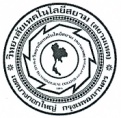 แบบขออนุมัติฝึกอบรมและพัฒนาบุคลากรTraining and Development Approval Formบก 17ความเห็นของหัวหน้าหน่วยงาน…………………………………..................................………………………………………..…………………………………..................................………………………………………..…………………………………..................................………………………………………..ลงชื่อ…………..……………….………                                (……………..……………….……)วันที่…………../…………./…………ความเห็นของหัวหน้าฝ่าย……………………..................................................…………………….............………………………………………..................................................…………………….............………………………………………..................................................…………………….............…………………ลงชื่อ…………..……………….………                                     (……………..……………….……)วันที่…………../…………./…………ความเห็นของหัวหน้าฝ่ายบริหารทรัพยากรบุคคล…………………………………..................................………………………………………..…………………………………..................................………………………………………..…………………………………..................................………………………………………..ลงชื่อ…………..……………….………                              (……………..……………….……)วันที่…………../…………./…………ความเห็นของรองประธานบริหาร เห็นควรอนุมัติการฝึกอบรมและพัฒนาบุคลากร ไม่เห็นควรอนุมัติฯ เนื่องจาก………….......……..................................…..……..……..……………………..................................................…………………….............………………….ลงชื่อ…………..……………….………    (อาจารย์พรศรี  กตัญญูทวีทิพย์)วันที่…………../…………./…………ความเห็นของผู้อำนวยการ อนุมัติ           ไม่อนุมัติ เนื่องจาก ……………………………............................................................................................................................................................ลงชื่อ…………..……………….………(รองศาสตราจารย์ ดร.จอมพงศ์  มงคลวนิช)วันที่…………../…………./…………ความเห็นของผู้อำนวยการ อนุมัติ           ไม่อนุมัติ เนื่องจาก ……………………………............................................................................................................................................................ลงชื่อ…………..……………….………(รองศาสตราจารย์ ดร.จอมพงศ์  มงคลวนิช)วันที่…………../…………./…………